О внесении изменений в постановление и.о. главы муниципального образования «Ленский район» от 26 декабря 2019 года №01-03-1180/9 В целях исключения возможности разночтения Порядка назначения и выплаты дополнительной надбавки к пенсии бывшим работникам учреждений, финансируемых из бюджета муниципального образования «Ленский район», утвержденного постановлением и.о. главы муниципального образования «Ленский район» от 26 декабря 2019 года №01-03-1180/9 «Об утверждении порядка назначения и выплаты дополнительной надбавки к пенсии бывшим работникам учреждений, финансируемых из бюджета муниципального образования «Ленский район»», в соответствии с решением комиссии по назначению и выплате дополнительной надбавки к пенсии бывшим работникам учреждений, финансируемых из бюджета муниципального образования «Ленский район», утвержденным распоряжением главы муниципального образования «Ленский район» от 30 июня 2020 года №01-04-1126/0 «Об утверждении комиссии по назначению и выплате дополнительной надбавки к пенсии бывшим работникам учреждений, финансируемых из бюджета муниципального образования «Ленский район»», постановляю:1. Внести изменение в подпункт 3.2 раздела 3 приложения к постановлению и.о. главы муниципального образования «Ленский район» от 26 декабря 2019 года №01-03-1180/9 «Об утверждении порядка назначения и выплаты дополнительной надбавки к пенсии бывшим работникам учреждений, финансируемых из бюджета муниципального образования «Ленский район»», исключив слова «из Учреждений».2. Главному специалисту общего отдела (Иванская Е.С.) опубликовать настоящее постановление в средствах массовой информации.Муниципальное образование«ЛЕНСКИЙ РАЙОН»Республики Саха (Якутия)Муниципальное образование«ЛЕНСКИЙ РАЙОН»Республики Саха (Якутия)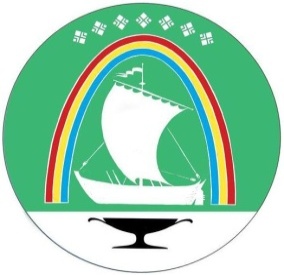 Саха Өрөспүүбүлүкэтин«ЛЕНСКЭЙ ОРОЙУОН» муниципальнайтэриллиитэ  ПОСТАНОВЛЕНИЕ  ПОСТАНОВЛЕНИЕ                          Дьаhал                          Дьаhал                          Дьаhал                г.Ленск                г.Ленск                             Ленскэй к                             Ленскэй к                             Ленскэй кот «06» __июля____ 2020 года                              № ___01-03-310/0_____                 от «06» __июля____ 2020 года                              № ___01-03-310/0_____                 от «06» __июля____ 2020 года                              № ___01-03-310/0_____                 от «06» __июля____ 2020 года                              № ___01-03-310/0_____                 от «06» __июля____ 2020 года                              № ___01-03-310/0_____                 Глава                                                                                         Ж.Ж. Абильманов   